IntroductionDesigning a space telescope is an incredibly complex job, with many requirements that must be met. Some of these are because of the scientific discoveries that the astronomers would like to make, while others are due to limits that the engineers put on the spacecraft. Beginning in the 1990s, astronomers and engineers around the world were busy designing the Herschel Space Observatory. This project will help you explore the kinds of decisions they had to make.Your task is to design a space observatory for the UK Space Agency. You will have to make a number of decisions about what your space telescope will look like. If you are in a group, you could use a number of roles, but you will need to work together for a final solution:Rocket EngineerThe role of the engineer is to ensure that the mass and size of the structure does not surpass the limits of the launcher. The engineer must also select the appropriate launch site, and the orbit from which the satellite will observe.Project Manager The role of the accountant is to ensure that the mission does not go over budget, and to ensure that the risk of overrunning in terms of budget is as low as possible. Instrument ScientistThe instrument scientist is in charge of making sure the instruments on-board are appropriate for meeting the science goals, and to ensure that they will be able to meet the scientific requirements.Mission ScientistThe mission scientist will ensure that the satellite's mirror and cooling system are suitable for the mission to succeed.Once you have selected your mission, fill in the details on the draft proposal at the end of this document.Case StudiesProblems for groups (or individuals to solve) are (loosely) based on real life space observatory missions, from past, present and future. A private organization has funded your group to research into the birth and evolution of stars the distant and nearby Universe. The budget of your mission is £2 billion. You will need the appropriate instruments on board your satellite in order to observe such objects. A government research grant has come through to take images of the sky in ultraviolet, optical and near-IR wavelengths from a satellite in space, in order to map stars, galaxies and other yet to be discovered phenomena. The budget of your mission is £800 million. A university has approached your group to design a mission for satellite telescope in order to analyse the spectra of interstellar dust in nearby galaxies. The budget of your mission is £9 billion. You will need the appropriate instruments on board the telescope in order to carry out the mission.A private rocket company, SpaceX, has approached your group to launch a telescope into space in order to study the formation of planet. The resolution must be at least four times better than previous equivalent missions, and you must use their rocket. The budget for your mission is £4 billion.A funding agency is providing funding to perform an all-sky survey from near infrared to far infrared. The budget of your mission is £1.2 billion. Your group has received funding to send a telescope on board a satellite into space with the main objective of analysing stars in a nearby galaxy at very high resolution. The budget of your mission is £10 billion. Your group will need to use the appropriate instruments in order to collect data if it is to be analysed. The government has asked you to design a satellite to take images of near-Earth asteroids. The mission should last for as long as possible. The European Space Agency will provide the launch and operations cost, also up to a total of £700 million, but only providing their launch site is used.Project ManagerPrevious missions 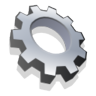 Any satellite has to make scientific discoveries that are better than those that previous satellites have made. There have been a number of previous space telescopes launched to observe in a range of wavelengths, and some of the details are given below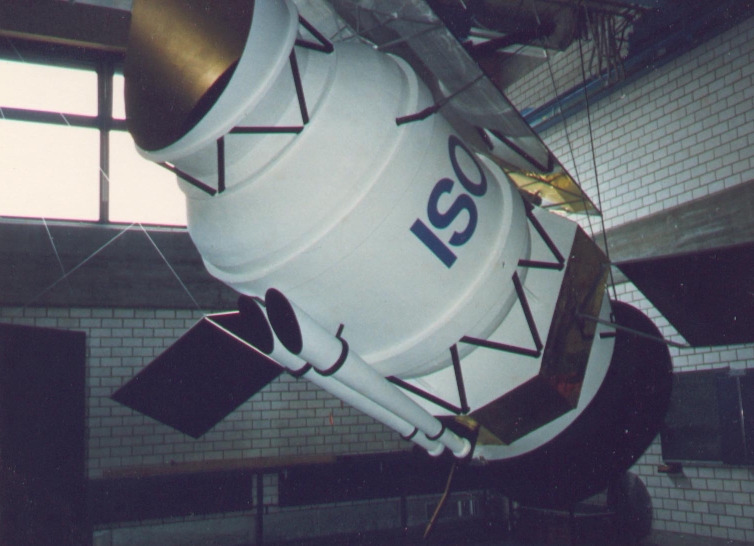 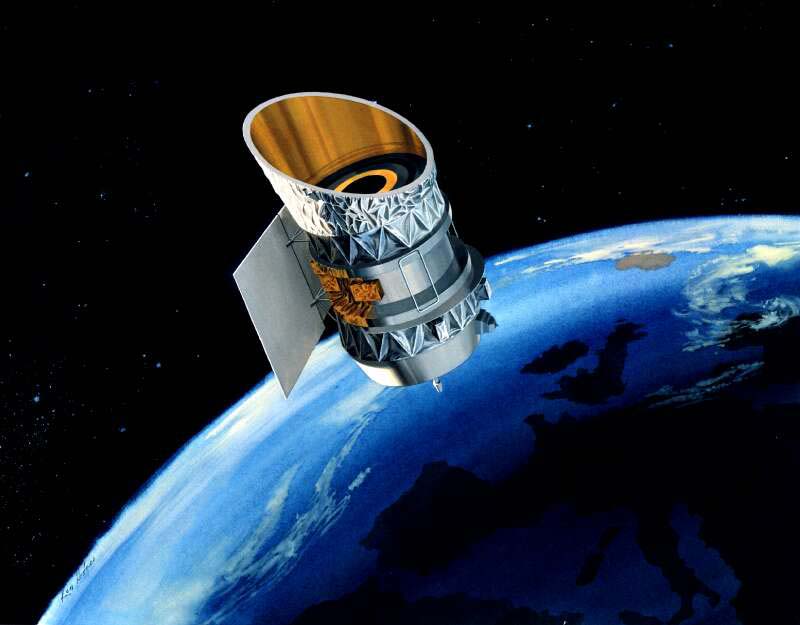 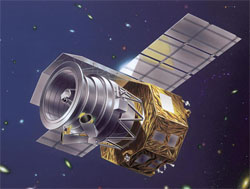 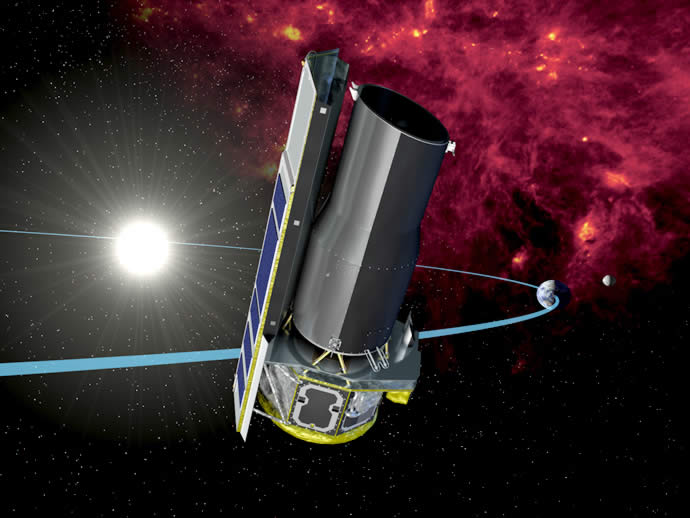 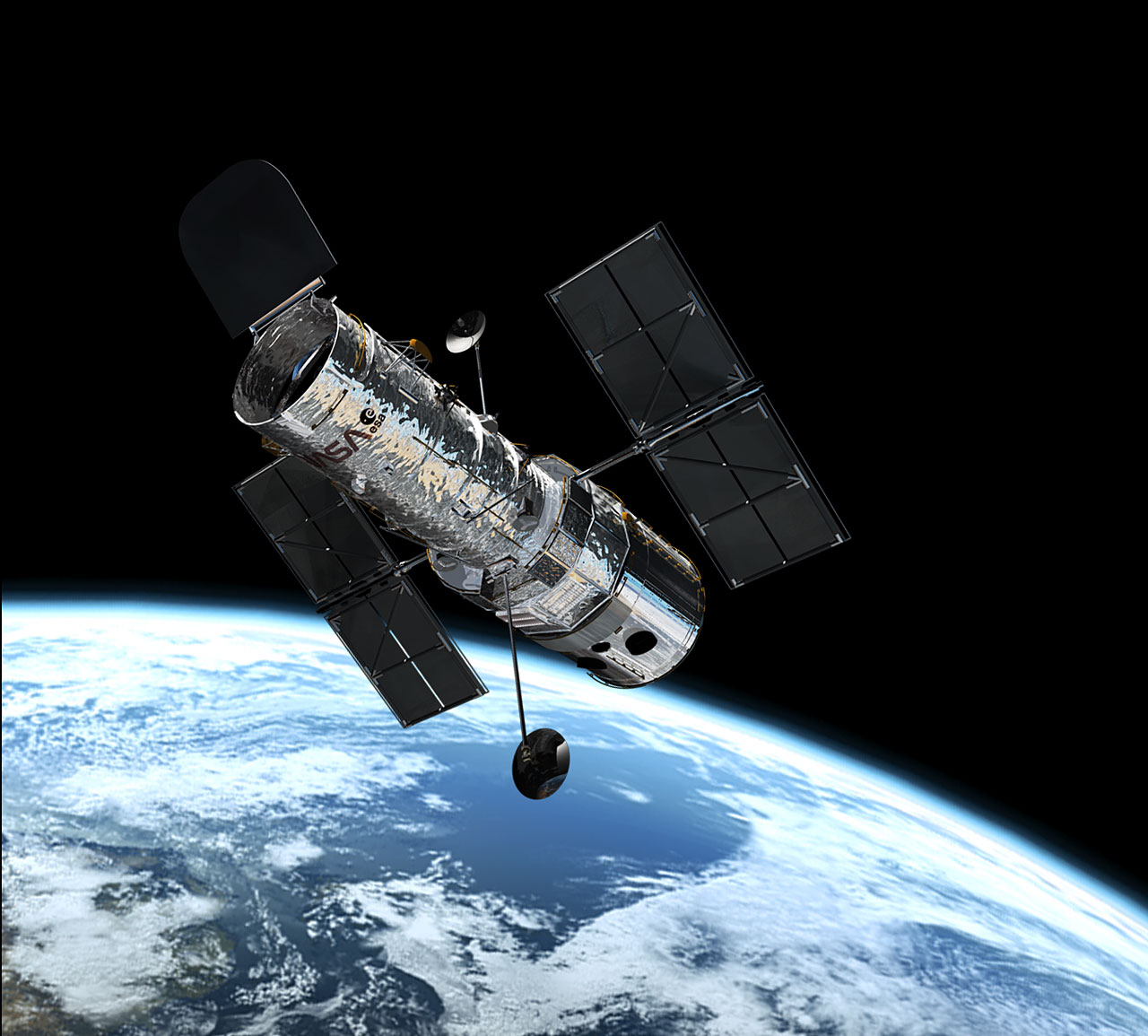 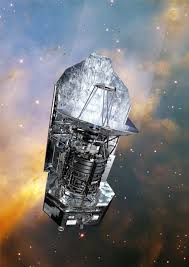 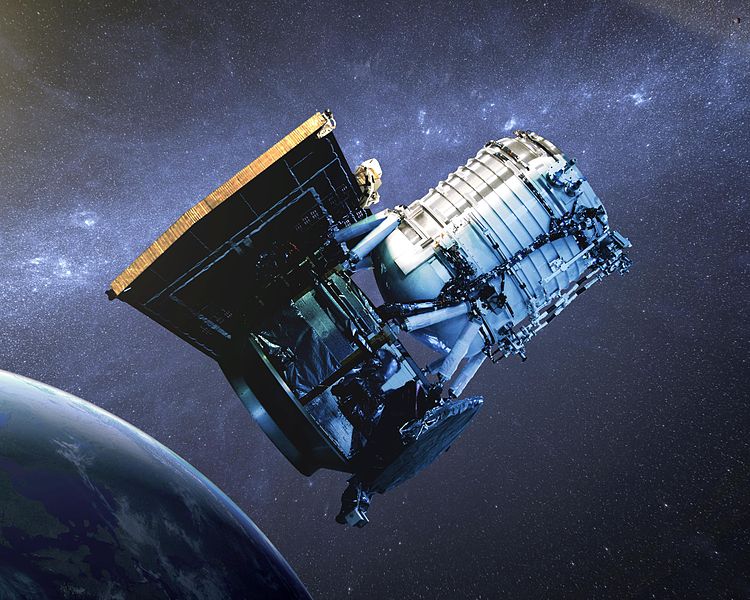 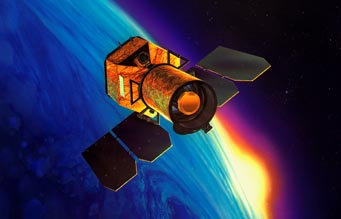 Satellite structureYour colleagues are in the process of selecting various aspects of the mission design. Each of these will have an effect on the cost, size, and mass of the whole project. Your task is to keep track of the cost, and mass of all the components, and ensure that they meet the requirements.Linking all of the other parts together is the main satellite structure. This structure sometimes referred to as the “service module” or “satellite bus” also carries the power, propulsion and communication systems. The cost, size and mass of this structure will primarily depend on the mirror selected by the mission scientist, as shown in the table below. A deployable mirror also requires a much more complex satellite structure, which will be twice as expensive and twice as massive. However, it will also be half the diameter.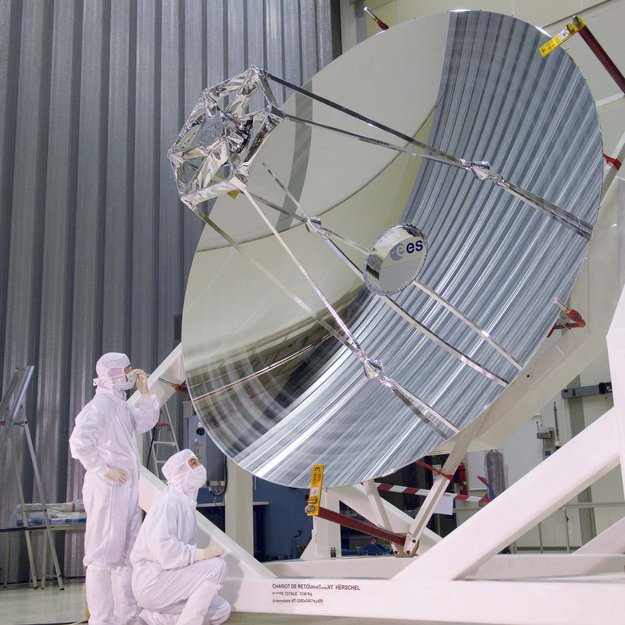 Mission budget and massSatellite massEvery part of the satellite has a mass. Use the table below to keep track of the mass of the satellite.Check with the Rocket Engineer that the satellite mass is compatible with the capability of the rocket.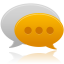 Budget Every part of the mission costs money. Use the table below to keep track of the total cost:Mission ScientistTelescope MirrorTelescopes work by focusing light using either lenses or mirrors, or sometimes a combination of the two. Mirrors tend to be much lighter and easier to manufacture, and so almost all space telescopes – and large ground-based telescopes - use them instead of lensesThe mirror of a telescope is one of the most important parts. It collects the light and focuses it onto the scientific instruments. Bigger mirrors are able to collect more light, and therefore see fainter objects more easily. They also have a higher resolution, and so can see finer detail.The maximum possible resolution of a telescope is given by:where  is the wavelength of the light, D is the diameter of the telescope. The value of R is in radians. You can convert to other units using the following relations:1 radian =  degrees 	1 degree = 60 arcminutes 	1 arcminute = 60 arcsecondsThis gives the maximum possible resolution that a telescope mirror can provide, and is called the “diffraction limit”. Note that it is different for different wavelengths. On previous satellites, not all instruments have taken advantage of this maximum resolution.Example calculation using the Hubble Space TelescopeThe Hubble Space Telescope has a main mirror that is 2.4m across, so . It observes optical light, which has a wavelength of around 600 nm, so . The resolution of the Hubble Space Telescope is:Your choices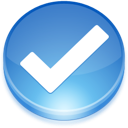 The specifications of the selected mirror will affect the quality of the light collected by the telescope. Budget, mass and size constraints apply to these selections.DiameterA larger mirror will collect more light, however a smaller mirror will collect light at a faster rate. The size of the mirror is also a factor in the resolution of the detected light. The following formula describes the resolution of the telescope:  where R is the resolution, is the wavelength of the observed light, and D is the diameter of the telescope. DeployableA deployable mirror will mean a smaller structure can be used to support the mirror, and also a smaller rocket. However, this does not mean a lighter structure, a deployable mirror will have double the mass and 4 times the cost of a non-deployable mirror. UV QualityA mirror used for observing at ultraviolet wavelengths will need to be far more highly polished than a mirror used for longer wavelengths. As a result, a UV quality mirror is twice as expensive to build. 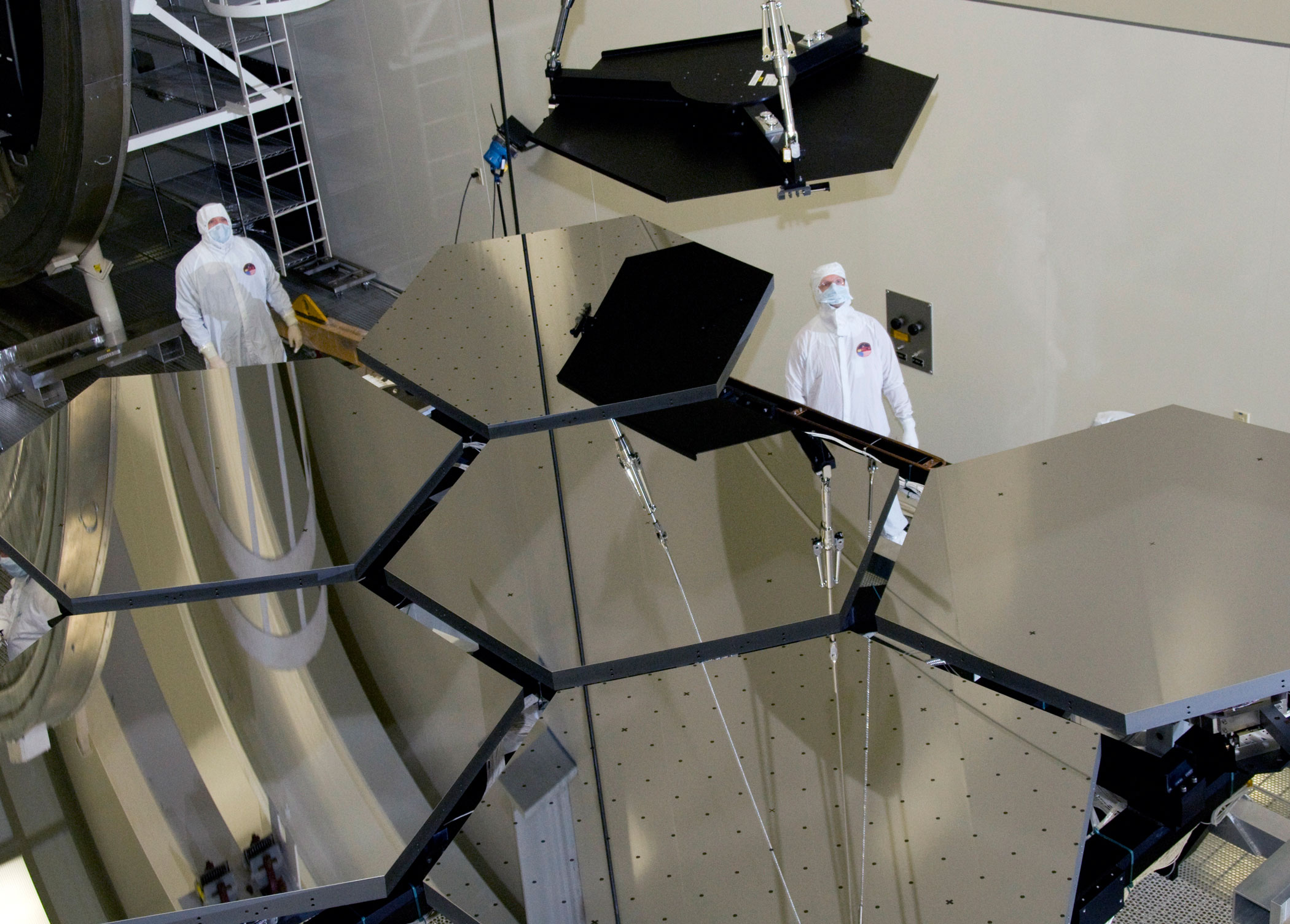 Cooling SystemA cooling system may be required for your satellite, particularly for instruments observing longer wavelengths. Your choicesYou will need to choose the appropriate cooling temperature for the instruments on board the satellite; the temperature and their cost and mass are as follows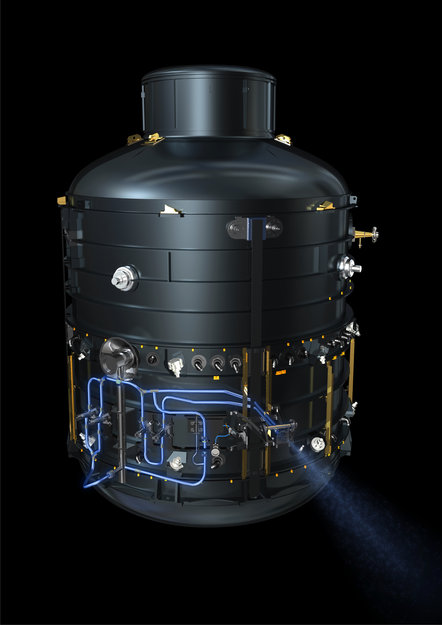 Instrument ScientistInstrument selectionThe instruments on board the satellite will dictate the type of science that can be carried out by the telescope. Different wavelengths will observe different objects in the universe, as shown in the table below. The light from objects in the distant Universe is stretched by a phenomenon called redshift. This means that a given wavelength is sensitive to different objects in the nearby and distant Universe.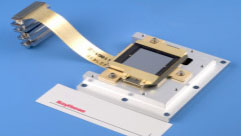 Your choicesSome instruments need to operate at low temperatures. In general, the instrument must be cooler than the objects it is looking at. The temperature requirements of the different instruments are given below.Check with the Mission Scientist that the cooling systems are adequate for the instruments you have chosen.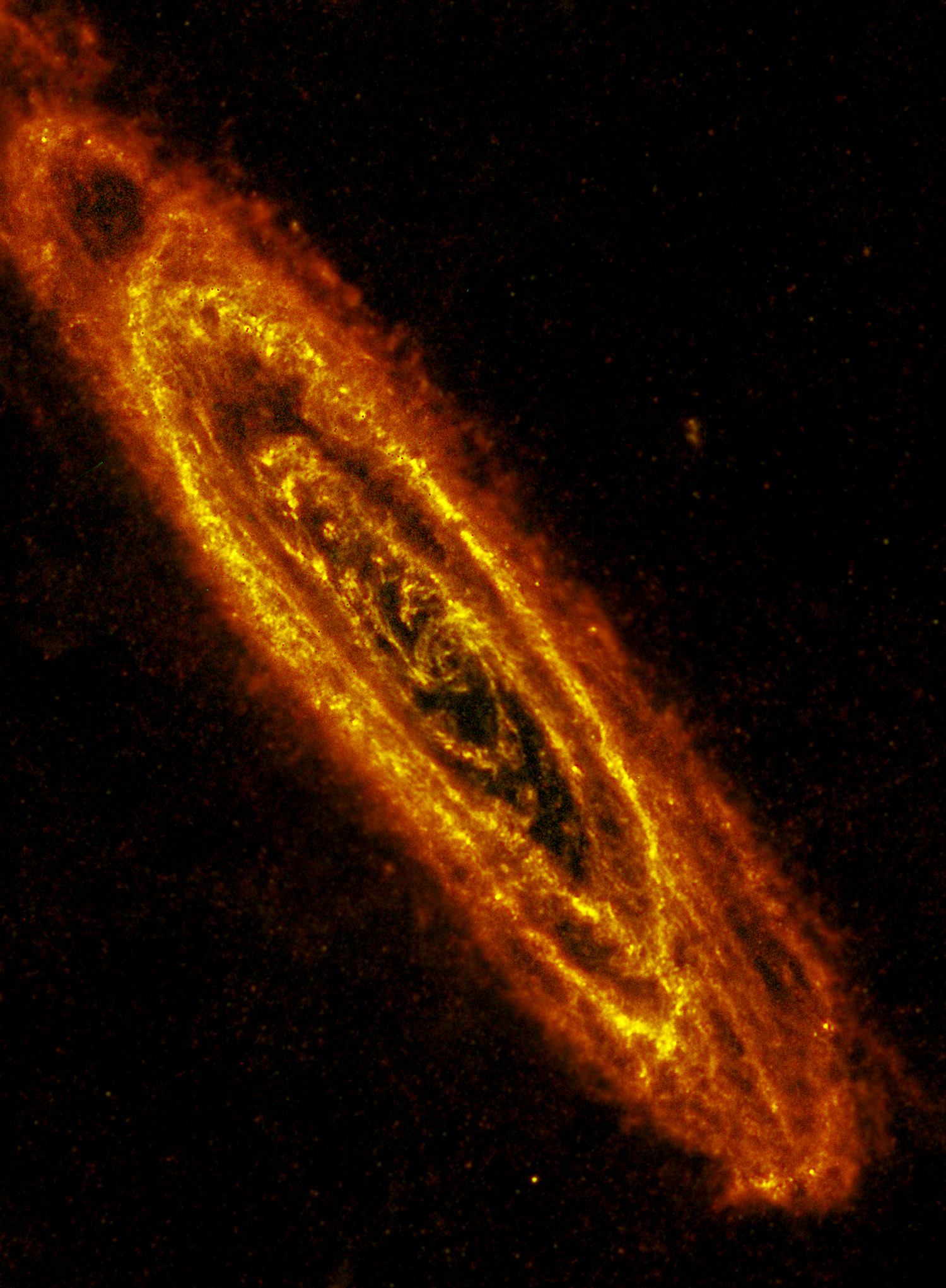 Rocket EngineerSatellite orbitThe orbit selected will take into account many different factors. From an observing point of view, an appropriate Observing Fraction is needed. In terms of cost, a higher altitude will mean a more expensive Ground Control cost. Some orbits have additional requirements, such as a relay satellite or the ability to safely de-orbit the mission.The period of an orbit depends on the mass of the body it is orbiting and the distance from its centre.The gravitational pull from the central object is given by Newton’s law of gravity:Where G is Newton’s gravitational constant (6.67x10–11 N m2 kg-2), M is the mass of the central object (e.g. the Earth, m is the mass of the orbiting object (e.g. the satellite), and r is the distance from the centre of each.Assuming the orbit is circular, this gravitational force acts as a centripetal force, which is related to the velocity, v, of the orbiting object by: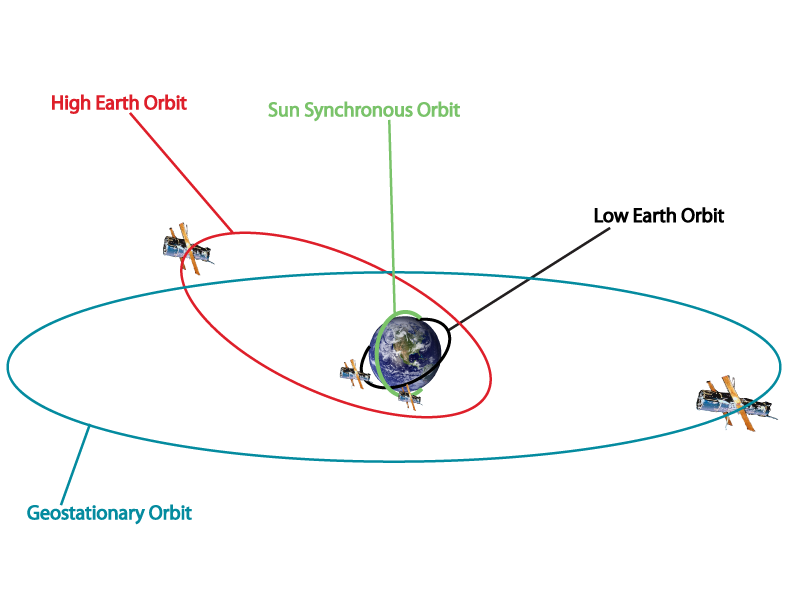 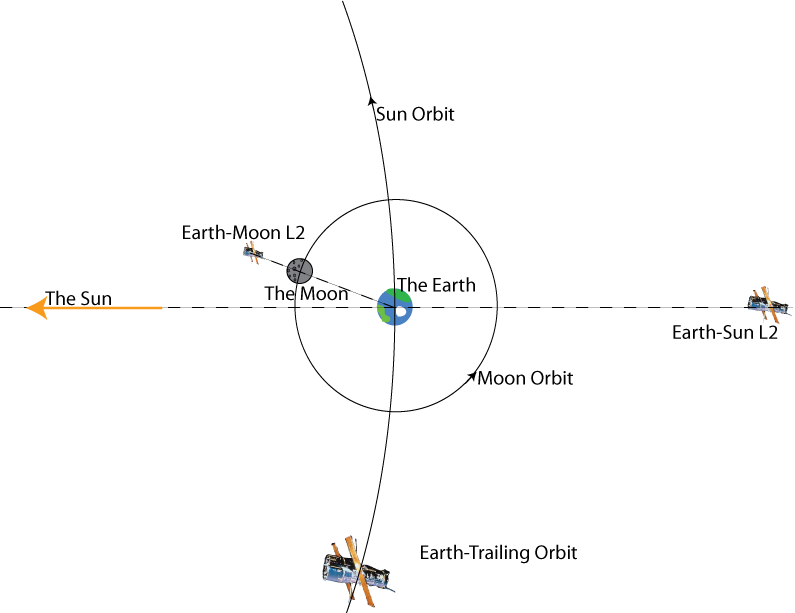 Your ChoicesLow Earth-orbitThese are satellites in orbit around the Earth, typically less than 1000 km above the surface and with an orbital period of 90-100 minutes. To reduce space debris in the future, a satellite in low-Earth orbit must be fitted with the ability to de-orbit safely at the end of the mission, which increases the launch cost by 20%. For half of each orbit, the satellite is between the Earth and the Sun, and so can only observe for around 50% of the time. The small amount of drag from the Earth’s atmosphere means that the fuel lifetime is 10 years. This orbit is suitable for all types of cooling systems, though the proximity of the Earth reduces the cryogenic lifetime by 30%. Ground control costs are £20 million per year.Geostationary orbitA satellite in geostationary orbit remains above the same place on the Earth’s surface at all times, since it orbits roughly once every 24 hours. This requires it to be at an altitude of around 36,000 km. Since it spends half its time between the Earth and the Sun a satellite in geostationary orbit can typically only observe for around 50% of the time. Since the satellite is in a high orbit the fuel lifetime is 20 years. Ground control costs are £40 million per year.Earth-Sun L2 point.The “L2” point of the Earth-Sun system is the position at which a satellite with orbit the Sun at the same rate as the Earth, despite being 1.5 million km further away. This is because of the slight increase in centripetal force due to the Earth’s gravitational pull. Since the Earth and the Sun are constantly in the same direction, the satellite can observe 100% of the time. Relatively large amounts of fuel are required to maintain orbit at an L2 point, so the fuel lifetime is 10 years. Ground control costs are £50 million per year.Operational lifetimeThe operational lifetime of the mission will add to the cost required to run the satellite. It may be limited by the fuel or coolant supply. Check with the Mission Scientist that the coolant will meet the lifetime requirementsCheck with the Project Manager that the mission lifetime does not exceed the fuel lifetimeCheck with the Mission Scientist that the orbit is suitable for the cooling systems chosen.Launch VehicleThere are numerous launch vehicles and launch sites to use for your satellite from. However, different launch vehicles are launched form different sites, and the two must be compatible.Different launchers have different sizes and have different limits in terms of the mass they can carry. The mass carried depends the on the orbit chosen. It is advisable for the satellite mass to below 80% of maximum mass for the chosen launch vehicle. The maximum mass is lower for launches beyond low Earth orbit, and some launches are not able to achieve particular orbits. Some operators are a little more efficient than others in terms of cost in order to launch satellites, and other launchers. Your choicesCheck with the Project Manager that the satellite mass and the rocket capacity are compatible.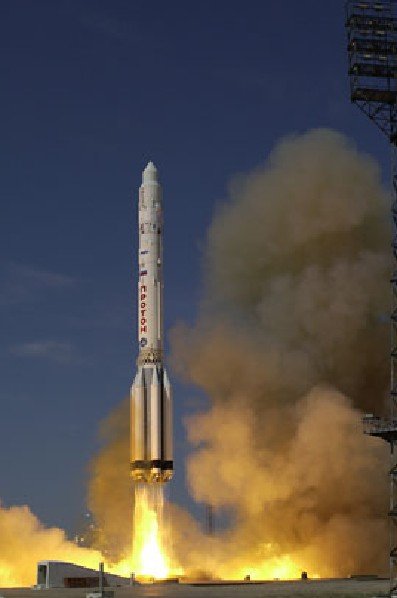 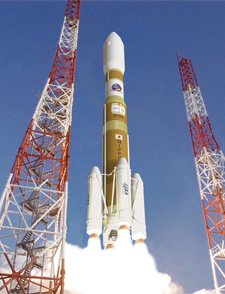 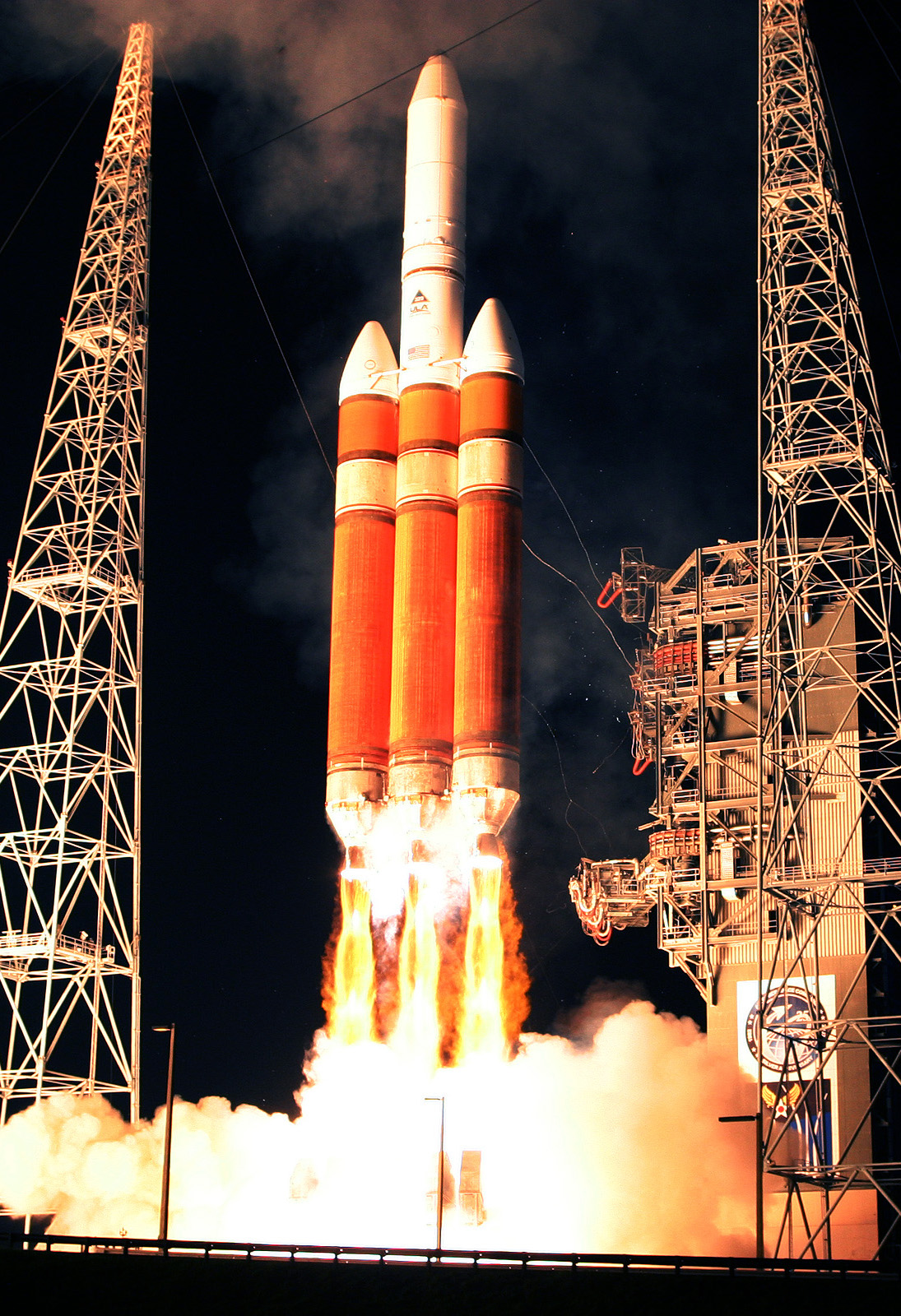 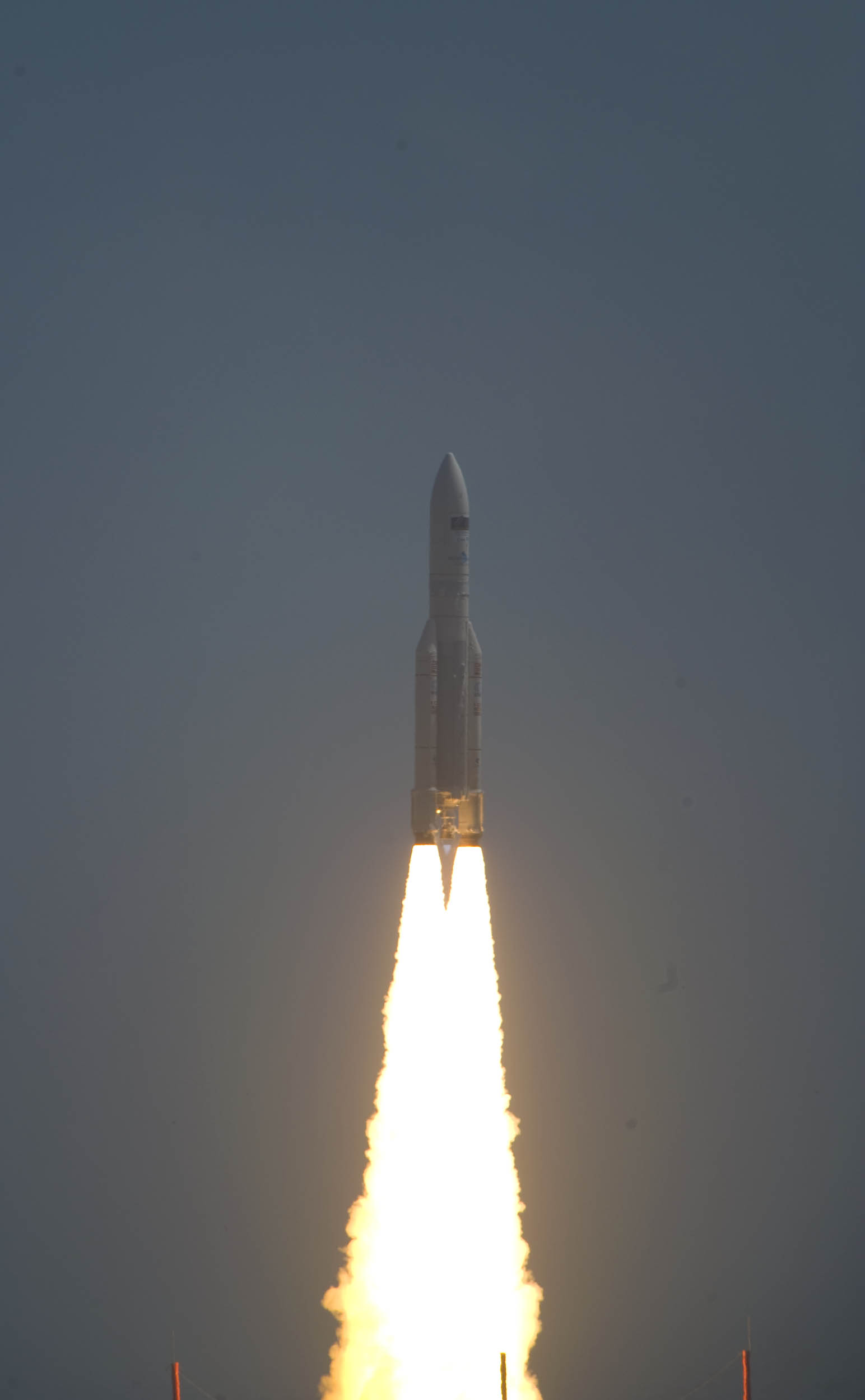 Launch SiteDifferent sites also effect the type of Orbit available, asss a rocket cannot be launched and immediately fly over a highly populated regions. To reach orbits beyond low-Earth orbit, a rocket must be launched in the direction of the Earth’s rotation.Your Choices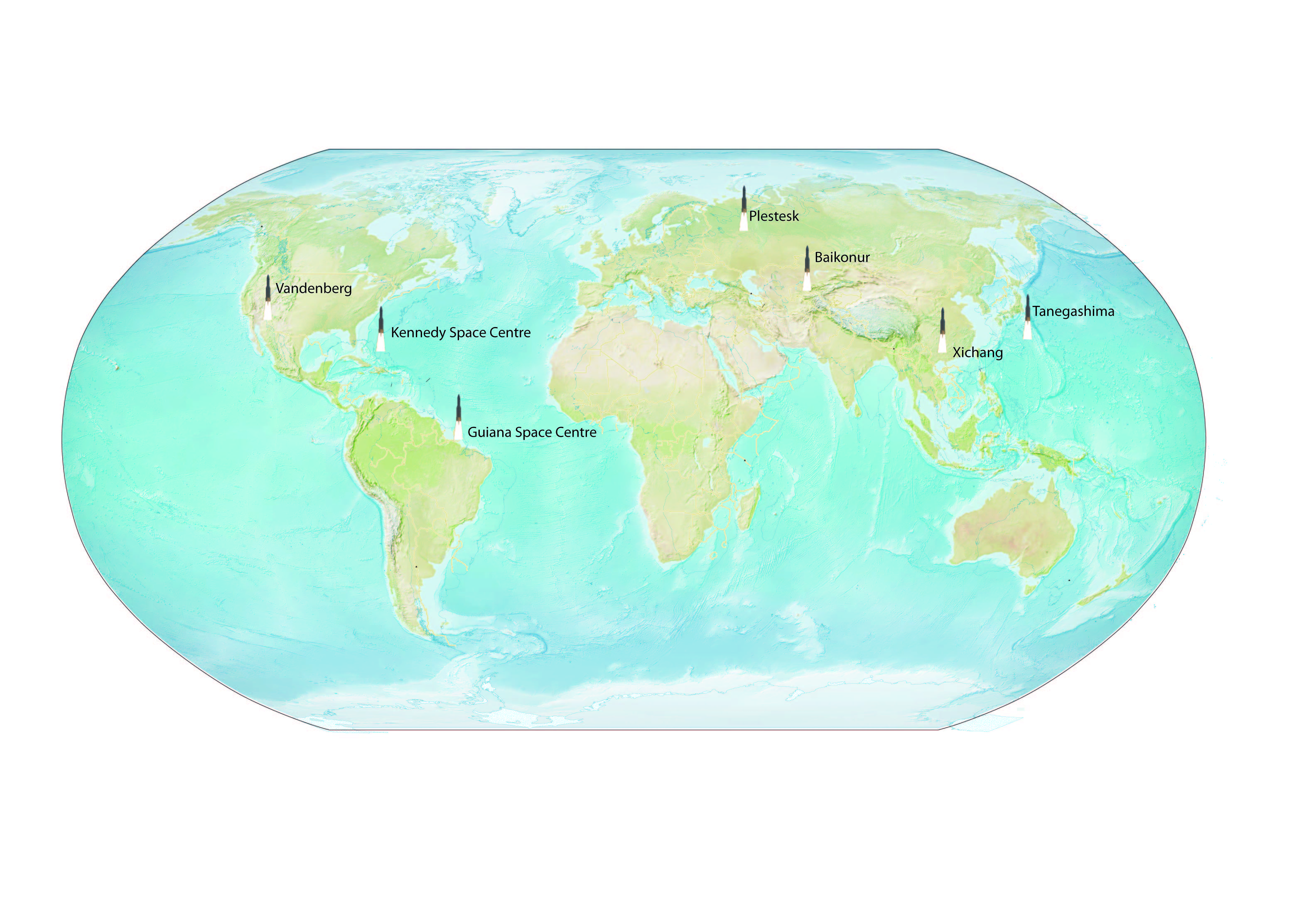 Example Proposal Letter Dear ________________,We would like to propose a project to send a telescope into space on board a telescope. The aim of the mission is to ____________________________________________. Previous similar missions are_____________________________. This mission will advance on these by _______________________________________________________InstrumentsThe instruments on board will be ______________________________________ ___________________ . They will allow the science goals to be met byMirrorThe main mirror of the telescope will be ____________________________ . This will allow the instruments to achieve resolutions from ____________________ to _____________________ .Cooling SystemThe minimum operating temperature required by the instruments is __________ Kelvin. The temperature on board the satellite will be ______________. Mass budgetThe total mass of the satellite will be ____________ . The breakdown from the individual components is given belowOrbit SelectionThe satellite will observe from ______________________________________ , at a distance of ____________ from Earth. The orbital period will be  __________________________ , and the maximum fuel lifetime for maintaining such an orbit is ______________________________. The mission duration will be ______________ yearsLaunch vehicle and siteTo reach orbit, the satellite will be launched on a __________________________ , operated by ________________ , from _______________________________ .  The maximum capacity of this launch vehicle is __________ , BudgetThe total cost of the mission will be ________________ .Kind Regards,____________________________Infrared Astronomy Satellite (IRAS)Infrared Space Observatory (ISO)Launched: 1983Mission operators: NASAMission duration: 10 monthsInstruments: Mid-IROperating Temperature: 2 KMirror diameter: 0.7mTotal satellite mass: 800 kgLaunch site: Vandenberg Airforce Base, California, USALaunch vehicle: Delta rocketOrbit: Low-Earth orbit (900km altitude)Approximate cost: £400 millionLaunched: 1995 Mission operators: ESAMission duration: 2.5 yearsInstruments: Near-IR, Mid-IROperating Temperature: 2KMirror diameter: 0.6mSatellite mass: 2400kgLaunch site: Korou, French GuianaLaunch vehicle: Ariane 4Orbit: High-Earth orbit (elliptical, ranging from 1000 – 70,000 km)Approximate cost: £300 millionSpitzer Space TelescopeAkariLaunched: 2003Mission operators: NASAMission duration: 5.5 years*Instruments: Near-IR, Mid-IROperating Temperature: 5 KMirror diameter: 0.85mSatellite mass: 860 kgLaunch site: Cape Canaveral, Florida, USALaunch vehicle: Delta II rocketOrbit: Earth-trailing orbitApproximate cost: £800 millionNotes: *Since further cooling is only required by the Mid-IR instruments, the Near-IR instruments continued to operate after the end of the nominal mission.Launched: 2006Mission operators: JAXA (Japan)Mission duration: 1.5 yearsInstruments: Near-IR, Mid-IR, Far-IROperating Temperature: 2 KMirror diameter: 0.7mMaximum resolution: 44 arcseconds  at 140 micronsSatellite mass: 950 kgLaunch site: Uchinoura Space Center, JapanLaunch vehicle: M-V rocketOrbit: Low-Earth orbit (700 km altitude)Approximate cost: £200 million (exc. launch cost)Herschel Space ObservatoryHubble Space TelescopeLaunched: 2009Mission operators: ESAMission duration: 3.5 yearsInstruments: Far-IR, Sub-mmOperating Temperature: 0.3 KMirror diameter: 3.5mSatellite mass: 4000 kgLaunch site: Korou, French GuianaLaunch vehicle: Ariane 5Orbit: Earth-Sun L2 pointApproximate cost: £1 billionLaunched: 1990Mission operators: NASA, ESAMission duration: >20 yearsInstruments: Near-IR, Optical, UVOperating Temperature: 300 KMirror diameter: 2.4mSatellite mass: 11,000 kgLaunch site: Kennedy Space CentreLaunch vehicle: Space Shuttle DiscoveryOrbit: Low-Earth orbit (600 km altitude)Approximate cost: £2 billionGALEXWISELaunched: 2003Mission operators: NASAMission duration: 10 yearsInstruments: UVOperating Temperature: 300 KMirror diameter: 0.5mSatellite mass: 280 kgLaunch site: Carrier AircraftLaunch vehicle: Pegasus RocketOrbit: Low-Earth orbit (700 km altitude)Approximate cost: £150 million (exc. launch cost)Launched: 2010Mission operators: NASAMission duration: 1 yearsInstruments: Near-IR, Mid-IROperating Temperature: 300 KMirror diameter: 0.4mSatellite mass: 400 kgLaunch site: VandenbergLaunch vehicle: Delta II rocketOrbit: Sun-synchronous orbit (500 km altitude)Approximate cost: £300 million (exc. launch cost)Mirror diameterStructure diameterStructure costStructure mass0.5 m0.8 m£100 million50 kg1 m1.4 m£200 million100 kg2 m2.4 m£500 million200 kg4 m4.4 m£1 billion300 kg8 m10 m£2 billion400 kgMassMassSatellite Structure:Mirror:Cooling System:Instruments:Total Satellite mass:CostCostSatellite Structure:Mirror:Cooling System:Instruments:Development cost:Launch cost:Ground control cost:Operations cost:Total mission cost:Mirror DiameterMassCost0.5 m3 kg£12 million1 m10 kg£25 million2 m30 kg£50 million4 m100 kg£200 million8 m300 kg£1 billionCheck with the Instrument Scientist what the temperature requirements of the instruments areTemperatureCostMass400 K£00kg300 K£500,00020kg200 K£1 million40kg100 K£2.5 million70kg50 K£12 million150kg18 K£40 million500kg3K£90 million800kg0.3K£200 million1,200kgTypeWavelengthOur Galaxy and nearby galaxiesDistant UniverseSub-mm300–1000 mBirth of stars
Very cold dustBirth of stars
Cool dust Far-IR30–300 mCool dustBirth of starsOutermost regions of the solar system (Uranus, Neptune, Kuiper Belt, comets)Birth of starsWarm dust around young starsMid-IR3–30 mWarm dust around young starsFormation of planetsInner Solar System (Mars, Jupiter, Saturn, Asteroids)The first stars (100 million years after Big Bang)Near-IR0.8 – 3 mCool stars (red dwarfs, red giants)Near-Earth objectsThe first galaxies in the Universe (400 million years after the Big Bang)Optical0.4–0.8 mMost StarsNearby galaxiesHot, young starsUV0.1–0.4 mHot, young starsVery hot regions Instrument wavelengthTemperature requirementSub-mm0.4 KFar-infrared0.4 KMid-infrared40 KNear-infrared4 KOptical300 KUltraviolet400 KOrbit SelectionOrbit AltitudeOrbit PeriodObserving FractionAmbient TemperatureLow Earth Orbit<1000km90 minutes50%400KGeostationary Orbit36,000km24 hours50%300KEarth-Sun L21,500,000 km365 days100%300KLaunch vehicleDiameterMaximum mass to LEOMaximum mass beyond LEOLaunch cost  OperatorAriane 55.5 m20 t9 t£100 millionESA (Europe)Soyuz3 m8 t4 t£60 millionRoscosmos (Russia)Delta IV5 m23 t13 t£200 millionNASA (USA)H-2B5 m15 t8 t£80 millionJAXA (Japan)Vega3 m2.3 t--£23 millionESA (Europe)Pegasus1.2 m0.4 t--£15 millionOrbital (USA)Falcon 93.5 m10 t7 t£40 millionSpaceX (USA)Launch siteLaunch trajectoriesLaunch vehicles supportedGuiana Space Centre, French GuianaNorth, EastAriane 5, Soyuz, VegaBaikonur, RussiaNorth, EastSoyuz, Proton-MKennedy Space Centre, FloridaEastDelta II, Delta IV, Atlas V, Falcon 9Tanegashima, JapanSouth, EastH-2BCarrier AircraftAnyPegasusMass budgetMass budgetSatellite Structure:Mirror:Cooling System:Instruments:Total Satellite mass:CostCostSatellite Structure:Mirror:Cooling System:Instruments:Development cost:Launch cost:Ground control cost:Operations cost:Total mission cost: